Управлением Росреестра по Астраханской области зарегистрировано 417 договоров по льготной ипотеке 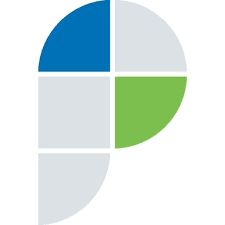 В 2020 году в Управление Росреестра по Астраханской области примерно около 60% заявлений на регистрацию договора долевого участия в строительстве поступают в электронном виде. Если в 2019 году поступало около 30 пакетов в месяц, то в 2020 их количество выросло до 120 пакетов в месяц, и 75 % от общего количества составляют ипотечные сделки. С 17.04.2020 года по 01.11.2020  действует программа льготного ипотечного кредитования в соответствии с Постановлением Правительства РФ от 23 апреля 2020 г. № 566 «Об утверждении правил возмещения кредитным и  иным организациям недополученных доходов по жилищным (ипотечным) кредитам (займам), выданным гражданам РФ в 2020 году».Программа позволяет заемщикам оформить ипотечный кредит по ставке не выше 6,5% годовых на весь срок кредитования при приобретении на первичном рынке недвижимости у юридических лиц (за исключением инвестиционных фондов, в том числе их управляющих компаний) жилых помещений, находящихся на этапе строительства, по договорам участия в долевом строительстве или заключенным заемщиками с юридическими лицами договорам уступки права требования по договорам участия в долевом строительстве в соответствии с положениями Федерального закона "Об участии в долевом строительстве многоквартирных домов и иных объектов недвижимости и о внесении изменений в некоторые законодательные акты Российской Федерации", а также для приобретения заемщиками жилых помещений у застройщиков по договорам купли-продажи в многоквартирных домах и домах блокированной застройки.Так по состоянию на 30.09.2020 года на территории Астраханской области зарегистрировано 417 ипотек, оформленных по данной льготной программе, из них 336 – по договорам участия в долевом строительстве, 71-по соглашениям об уступке права требовании по ДДУ, заключенных заемщиками с юридическими лицами 10 - на основании договоров купли- продажи, заключенных с застройщиком.Управление Росреестра по Астраханской области информирует